SOS (SKRB O SEBI): Priprema hladnih napitaka - LIMUNADAPotrebno ti je: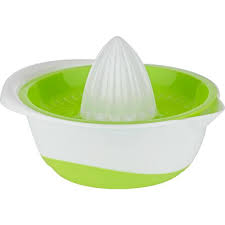 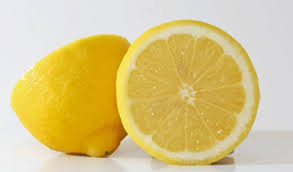 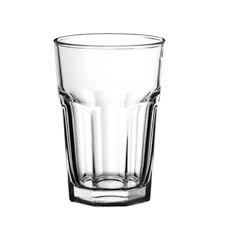 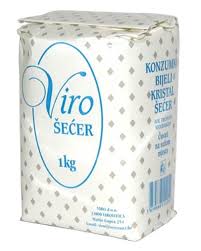 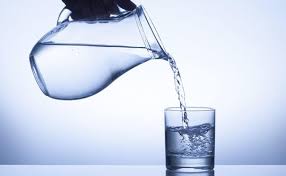 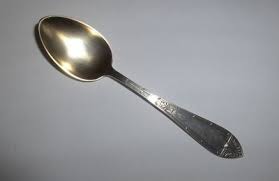 POSTUPAK:1. Iscijedi jedan veliki limun pomoću cjedila za limun.2. Sok stavi u čašu i dodaj 2-3 male žličice šećera. 3. Miješaj dok se šećer do kraja otopi.4. Dodaj vodu uUŽIVAJ!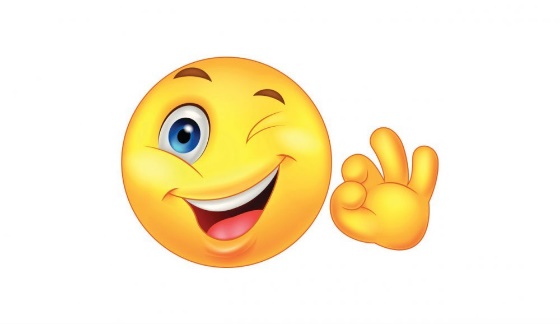 